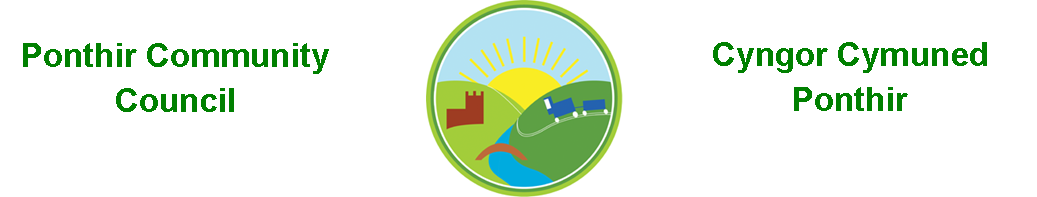 2nd March 2023Dear Councillor,You are summoned to attend the Monthly Meeting to be held on Monday 13th March 2023 @ 7pm, in PSCC.Press and public welcome.Mrs. Clare Danaher Agenda Present Apologies Declarations of Interest To consider matters raised by the members of the public.   To approve the minutes of the meeting held on 13th February 2023.   Matters arisingChristmas lights 2023.Council Procedures.Bus shelters, bus stops and timetables.Cost of elections.Training. Clerk’s contract.Community Council events.Grant applications.Newsletter.Debris in river.Park fences update.    TCBC matters arisingWellbeing. Opening Doors Connecting Torfaen - presentation.   To consider and discuss items.Christmas Fayre Old laptop and records.             Page 1 of 2  Finance and AccountsBalance of Direct Plus Account as of 28th February 2023 £16,167.98To Note Invoices Paid – February     Microsoft Office Pro                                  119.99                                                           Microsoft PC upgrade                                 11.28                                                           Address Book                                               3.99                                                                    Currys USB Sticks                                      29.98                                                                    Michael R Lyons                                       185.00                                                       Magnox filing cabinet                                  30.00                                                                    We Fix Your PC                                        300.00                                                                    Stuart Howells bus stop cleaning              530.00                                                                    Torfaen CBC                                             650.00                                                           Walled Garden planter deposit                 100.00                                                                    Walled Garden grant                                 200.00                                                                    Table Tennis Club grant                            200.00                                                                    Enerveo 2022 Christmas Lights             2,177.28                                                        Raffle Prize                                                  10.00                                                                    Clerk Phone                                                 18.00                                                                    One Voice Wales Membership 23/24        243.00       Planning Permission None  Any other Business To Note Correspondence ReceivedNewsletters x 31			TCBCNewsletters x 71		           OthersOne Voice Wales x 17Health Board x 2Letters of thanks re Grants x2Other Community Councils x2This document is available on our website www.ponthircommunitycouncil.gov.ukA copy of this document could be made available in Welsh. Please contact us on the telephone number or e-mail below. Mae dogfen yma yn ar gael mewn gwefan ni www.ponthircommunitycouncil.gov.uk Mae copi or ddogfen hon ar gael yn Gymraeg.Cysylltwch a ni ar y rhif ffôn neu drwy e-bost isod.Telephone/ Ffôn: 07454 988250  E-Mail/ E-bost: clerk@ponthircommunitycouncil.gov.uk	                                                                                                                  Page 2 of 2